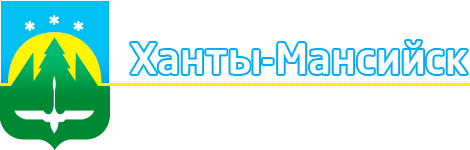 РЕКОМЕНДАЦИИО порядке направления информации о контрагентах в реестр недобросовестных поставщиков (подрядчиков, исполнителей)УПРАВЛЕНИЕ МУНИЦИПАЛЬНОГО ЗАКАЗААДМИНИСТРАЦИИ ГОРОДА ХАНТЫ-МАНСИЙСКА2020 годI. Общие положенияРекомендации о порядке направления информации о контрагентах в реестр недобросовестных поставщиков (подрядчиков, исполнителей) (далее – Рекомендации) разработаны в соответствии с Конституцией Российской Федерации, Гражданским кодексом Российской Федерации (далее – ГК РФ), Кодексом Российской Федерации об административных правонарушениях (далее КоАП РФ), Федеральным законом от 05.04.2013 № 44-ФЗ «О контрактной системе в сфере закупок товаров, работ, услуг для обеспечения государственных и муниципальных нужд» (далее – Закон о контрактной системе).Рекомендации предназначены для использования заказчиками муниципального образования город Ханты-Мансийск (далее – Заказчики) при осуществлении закупок в рамках Закона о контрактной системе.В настоящих Рекомендациях используются следующие термины: поставщик (подрядчик, исполнитель) – любое юридическое лицо независимо от его организационно-правовой формы, формы собственности, места нахождения и места происхождения капитала, за исключением юридического лица, местом регистрации которого является государство или территория, включенные в утверждаемый в соответствии с подпунктом 1 пункта 3 статьи 284 Налогового кодекса Российской Федерации перечень государств и территорий, предоставляющих льготный налоговый режим налогообложения и (или) не предусматривающих раскрытия и предоставления информации при проведении финансовых операций (офшорные зоны) в отношении юридических лиц или любое физическое лицо, в том числе зарегистрированное в качестве индивидуального предпринимателя;существенное нарушение условий контракта - нарушение контракта одной из сторон, которое влечет для другой стороны такой ущерб, что она в значительной степени лишается того, на что была вправе рассчитывать при заключении контракта;реестр недобросовестных поставщиков (далее – Реестр) - это федеральный информационный ресурс, содержащий информацию о поставщиках (подрядчиках, исполнителях), уклонившихся от заключения контрактов, а также о поставщиках (подрядчиках, исполнителях), с которыми контракты расторгнуты по решению суда или в случае одностороннего отказа заказчика от исполнения контракта в связи с существенным нарушением ими условий контрактов;контрольный орган в сфере закупок - федеральный орган исполнительной власти, уполномоченный на осуществление контроля в сфере закупок;Остальные понятия, используемые в Рекомендациях, применяются в том же значении, что и в Законе о контрактной системе.II. Основания подготовки документов для включения участника в реестр недобросовестных поставщиков.1. Уклонение победителя электронной процедуры от заключения контракта.Согласно статьи 83.2 Закона о контрактной системе победитель электронной процедуры (за исключением победителя, предусмотренного частью 14 статьи 83.2 Закона о контрактной системе) признается заказчиком уклонившимся от заключения контракта в случае, если:- в сроки, предусмотренные статьей 83.2 Закона о контрактной системе, он не направил заказчику проект контракта, подписанный лицом, имеющим право действовать от имени такого победителя;- не направил протокол разногласий, предусмотренный частью 4 статьи 83.2 Закона о контрактной системе;- не исполнил требования, предусмотренные статьей 37 Закона о контрактной системе (в случае снижения при проведении электронного аукциона или конкурса цены контракта, суммы цен единиц товара, работы, услуги на двадцать пять процентов и более от начальной (максимальной) цены контракта, начальной суммы цен единиц товара, работы, услуги);- одновременно с подписанным контрактом победитель не предоставил обеспечение исполнения контракта, если установление требования обеспечения исполнения контракта предусмотрено извещением и (или) документацией о закупке, а в случае, предусмотренном частью 23 статьи 68 Закона о контрактной системе, также обязан внести на счет, на котором в соответствии с законодательством РФ учитываются операции со средствами, поступающими заказчику, денежные средства в размере предложенной этим победителем цены за право заключения контракта;- одновременно с подписанным контрактом победитель предоставил обеспечение исполнения контракта не соответствующее требованиям документации о закупке, Закону о контрактной системе. Заказчик не позднее одного рабочего дня, следующего за днем признания победителя электронной процедуры уклонившимся от заключения контракта, составляет и размещает в единой информационной системе и на электронной площадке с использованием единой информационной системы протокол о признании такого победителя уклонившимся от заключения контракта, содержащий информацию о месте и времени его составления, о победителе, признанном уклонившимся от заключения контракта, о факте, являющемся основанием для такого признания, а также реквизиты документов, подтверждающих этот факт.2. Расторжение контракта по решению суда или в случае одностороннего отказа заказчика от исполнения контракта в связи с существенным нарушением условий контрактов.2.1. Расторжение контракта по решению суда.Расторжение контракта осуществляется по решению суда в следующих случаях:- возможность расторгнуть контракт в одностороннем порядке не прописана в контракте;- возможность есть, но на расторжении договора настаивает только одна из сторон, а другая не согласна с причинами.2.2. Расторжение контракта в случае одностороннего отказа заказчика от исполнения контракта в связи с существенным нарушением условий контракта.Заказчик вправе принять решение об одностороннем отказе от исполнения контракта по основаниям, предусмотренным ГК РФ для одностороннего отказа от исполнения отдельных видов обязательств, при условии, если это было предусмотрено контрактом. Расторжение контракта с поставщиком (подрядчиком, исполнителем) на основании части 9 статьи 95 Закона о контрактной системе допускается исключительно в связи с существенным нарушением им условий контрактов.До расторжения контракта заказчику необходимо оценить:- достигнута ли цель контракта;- было ли нарушение умышленным;- пытался ли контрагент исправить недостатки;- не было ли вины самого заказчика.В соответствии с частью 12 статьи 95 Закона о контрактной системе решение заказчика об одностороннем отказе от исполнения контракта не позднее чем в течение трех рабочих дней с даты принятия указанного решения, размещается в единой информационной системе и направляется поставщику (подрядчику, исполнителю) по почте заказным письмом с уведомлением о вручении по адресу поставщика (подрядчика, исполнителя), указанному в контракте, а также телеграммой, либо посредством факсимильной связи, либо по адресу электронной почты, либо с использованием иных средств связи и доставки, обеспечивающих фиксирование такого уведомления и получение заказчиком подтверждения о его вручении поставщику (подрядчику, исполнителю).Выполнение заказчиком требований считается надлежащим уведомлением поставщика (подрядчика, исполнителя) об одностороннем отказе от исполнения контракта. Датой надлежащего уведомления признается дата получения заказчиком подтверждения о вручении поставщику (подрядчику, исполнителю) указанного уведомления либо дата получения заказчиком информации об отсутствии поставщика (подрядчика, исполнителя) по его адресу, указанному в контракте. При невозможности получения указанных подтверждений либо информации, датой такого надлежащего уведомления признается дата по истечении тридцати дней с даты размещения решения заказчика об одностороннем отказе от исполнения контракта в единой информационной системе.С учетом указанной нормы Закона о контрактной системе необходимо проверить осуществление заказчиком следующих действий:- размещение в установленные сроки решения заказчика об одностороннем отказе от исполнения контракта в единой информационной системе;- направление решения заказчика об одностороннем отказе от исполнения контракта поставщику (подрядчику, исполнителю) по почте заказным письмом с уведомлением о вручении по адресу поставщика (подрядчика, исполнителя), указанному в контракте;- направление решения заказчика об одностороннем отказе от исполнения контракта поставщику (подрядчику, исполнителю) телеграммой, либо посредством факсимильной связи, либо по адресу электронной почты, либо с использованием иных средств связи и доставки, обеспечивающих фиксирование направления такого решения и получение заказчиком подтверждения о его вручении поставщику (подрядчику, исполнителю).Неисполнение вышеперечисленных действий свидетельствует об отсутствии надлежащего уведомления поставщика (подрядчика, исполнителя) о принятом решении об одностороннем отказе от исполнения контракта и сведения о соответствующем поставщике (подрядчике, исполнителе) не подлежат включению в Реестр в связи с нарушением заказчиком порядка расторжения контракта, предусмотренного частью 12 статьи 95 Закона о контрактной системе. При этом данные действия заказчика содержат признаки состава административного правонарушения, ответственность за совершение которого предусмотрена частью 6 статьи 7.32 КоАП РФ.В соответствии с частью 13 статьи 95 Закона о контрактной системе решение заказчика об одностороннем отказе от исполнения контракта вступает в силу и контракт считается расторгнутым через десять дней с даты надлежащего уведомления заказчиком поставщика (подрядчика, исполнителя) об одностороннем отказе от исполнения контракта. Если десятый день является нерабочим, по ГК РФ он переносится на ближайший рабочий день. Это и будет датой окончания срока, решение об отказе вступит в силу на следующий день.При этом, необходимо учитывать, что в соответствии с частью 14 статьи 95 Закона о контрактной системе заказчик обязан отменить не вступившее в силу решение об одностороннем отказе от исполнения контракта, если в течение десятидневного срока с даты надлежащего уведомления поставщика (подрядчика, исполнителя) о принятом решении об одностороннем отказе от исполнения контракта устранено нарушение условий контракта, послужившее основанием для принятия указанного решения, а также заказчику компенсированы затраты на проведение экспертизы в соответствии с частью 10 статьи 95 Закона о контрактной системе. Данное правило не применяется в случае повторного нарушения поставщиком (подрядчиком, исполнителем) условий контракта, которые в соответствии с гражданским законодательством являются основанием для одностороннего отказа заказчика от исполнения контракта.III. Порядок направления заказчиками в контрольный орган в сфере закупок обращения о включении информации об участниках закупки в Реестр. Заказчик в течение трех рабочих дней с даты признания участника закупки уклонившимся от заключения или с даты расторжения контракта направляет в контрольный орган в сфере закупок, информацию, предусмотренную частью 3 статьи 104 Закона о контрактной системе, а именно:1) наименование, фирменное наименование (при наличии), место нахождения (для юридического лица), фамилия, имя, отчество (при наличии), идентификационный номер налогоплательщика или для иностранного лица в соответствии с законодательством соответствующего иностранного государства аналог идентификационного номера налогоплательщика участника закупки;2) наименование, идентификационный номер налогоплательщика юридического лица или для иностранного лица в соответствии с законодательством соответствующего иностранного государства аналог идентификационного номера налогоплательщика, являющегося учредителем юридического лица (за исключением публично-правовых образований), фамилии, имена, отчества (при наличии) учредителей, членов коллегиальных исполнительных органов, лиц, исполняющих функции единоличного исполнительного органа юридических лиц;3) даты проведения электронного аукциона, подведения итогов открытого конкурса в электронной форме, конкурса с ограниченным участием в электронной форме, двухэтапного конкурса в электронной форме, запроса котировок в электронной форме, запроса предложений в электронной форме в случае, если победитель определения поставщика (подрядчика, исполнителя) уклонился от заключения контракта, дата признания несостоявшейся закупки, в которой единственный участник закупки, подавший заявку, окончательное предложение или признанный единственным участником закупки, уклонился либо отказался от заключения контракта, дата заключения неисполненного или ненадлежащим образом исполненного контракта;4) документы, свидетельствующие об уклонении победителя от заключения контракта или копию решения суда о расторжении контракта или в письменной форме составленное обоснование причин одностороннего отказа заказчика от исполнения контракта.Информация и документы направляются заказчиком в контрольный орган в сфере закупок на бумажном носителе с сопроводительным письмом за подписью уполномоченного должностного лица заказчика либо в электронной форме (в том числе с использованием единой информационной системы в сфере закупок), имея в виду, что эта информация должна быть подписана указанным должностным лицом с использованием электронной подписи. Сопроводительное письмо должно содержать перечень прилагаемых документов.IV. Рассмотрение контрольным органом в сфере закупок обращения о включении информации об участниках закупки в Реестр.Контрольный орган в сфере закупок проверяет наличие информации и документов, представленных заказчиком. В случае представления не всей информации и документов контрольный орган в сфере закупок возвращает их заказчику в течение трех рабочих дней с даты их поступления с указанием причин возврата и необходимости направления таких информации и документов в составе, предусмотренном частью 3 статьи 104 Закона о контрактной системе, при этом информация о недобросовестном поставщике (подрядчике, исполнителе) в Реестр не включается.В случае, если информация и документы представлены заказчиком в полном объеме контрольный орган в сфере закупок осуществляет проверку данных документов на наличие фактов, подтверждающих недобросовестность поставщика (подрядчика, исполнителя), в течение пяти рабочих дней с даты их поступления.Рассмотрение вопроса о включении информации об участниках закупок, уклонившихся от заключения контрактов, а также о поставщиках (подрядчиках, исполнителях), с которыми контракты расторгнуты в случае одностороннего отказа заказчика от исполнения контракта в связи с существенным нарушением ими условий контрактов, осуществляется с участием представителей заказчика и лица, информация о котором направлена заказчиком для включения в Реестр. В случае неявки указанных лиц или их представителей рассмотрение указанного вопроса осуществляется в их отсутствие. В рассмотрении вправе принять участие иные заинтересованные лица.Контрольный орган в сфере закупок так же проверяет, соблюдена ли процедура уведомления поставщика (подрядчика, исполнителя) об отказе от исполнения контракта, процедура направления сведений в Реестр, а также уточнит, было ли достаточно оснований для расторжения контракта. Если  выяснится, что отказ не был обоснованным, поставщика (подрядчика, исполнителя) не включат в Реестр. Заказчику, в таком случае, грозит штраф по ч. 6 ст. 7.32 КоАП РФ.Решение о включении (не включении) сведений о поставщике (подрядчике, исполнителе) в Реестр в связи с принятием заказчиком решения об одностороннем отказе от исполнения контракта принимается контрольным органом в сфере закупок в каждом конкретном случае, исходя из всех обстоятельств дела и представленных заказчиком и поставщиком (подрядчиком, исполнителем) документов и доказательств. По результатам рассмотрения представленных информации и документов и проведения проверки фактов, подтверждающих недобросовестность поставщика (подрядчика, исполнителя), выносится решение. В случае подтверждения достоверности указанных фактов контрольный орган в сфере закупок выносит решение о включении информации о недобросовестном поставщике (подрядчике, исполнителе) в Реестр. В ином случае контрольный орган в сфере закупок выносит решение об отказе во включении информации о поставщике (подрядчике, исполнителе) в Реестр. Типовые ситуации рассмотрения контрольным органом в сфере закупок обращений по включению поставщика (подрядчика, исполнителя) в Реестр указаны в Приложении в Рекомендациям.Копии вынесенного контрольным органом в сфере закупок решения в течение трех рабочих дней с даты его вынесения направляются заказчику, лицу, информация о котором направлена заказчиком для включения в Реестр, и иным заинтересованным лицам.Поставщика (подрядчика, исполнителя) могут не включить в Реестр, в частности, в следующих случаях:- условия контракта были нарушены по вине заказчика;- нарушение исполнения контракта было незначительным;- отсутствует недобросовестное поведение поставщика (подрядчика, исполнителя);- отсутствует основание для расторжения контракта (контрактом не предусмотрен односторонний отказ от исполнения контракта).V. Включение информации об участниках закупки в РеестрКонтрольный орган в сфере закупок включает информацию о недобросовестном поставщике (подрядчике, исполнителе), предусмотренную частью 3 статьи 104 Закона о контрактной системе, в Реестр в течение трех рабочих дней с даты вынесения решения о включении информации о таком лице в Реестр. Указанная информация образует реестровую запись, которая подписывается представителем контрольного органа в сфере закупок, имеющим соответствующие полномочия, с использованием электронной подписи. В Реестр включается следующая информация:1) наименование, фирменное наименование (при наличии), место нахождения (для юридического лица), фамилия, имя, отчество (при наличии), идентификационный номер налогоплательщика или для иностранного лица в соответствии с законодательством соответствующего иностранного государства аналог идентификационного номера налогоплательщика лиц;2) наименование, идентификационный номер налогоплательщика юридического лица или для иностранного лица в соответствии с законодательством соответствующего иностранного государства аналог идентификационного номера налогоплательщика, являющегося учредителем юридического лица, (за исключением публично-правовых образований), фамилии, имена, отчества (при наличии) учредителей, членов коллегиальных исполнительных органов, лиц, исполняющих функции единоличного исполнительного органа юридических лиц;3) даты проведения электронного аукциона, подведения итогов открытого конкурса в электронной форме, конкурса с ограниченным участием в электронной форме, двухэтапного конкурса в электронной форме, запроса котировок в электронной форме, запроса предложений в электронной форме в случае, если победитель определения поставщика (подрядчика, исполнителя) уклонился от заключения контракта, дата признания несостоявшейся закупки, в которой единственный участник закупки, подавший заявку, окончательное предложение или признанный единственным участником закупки, уклонился либо отказался от заключения контракта, дата заключения неисполненного или ненадлежащим образом исполненного контракта;4) объект закупки, цена контракта и срок его исполнения;5) идентификационный код закупки;6) основания и дата расторжения контракта в случае его расторжения по решению суда или в случае одностороннего отказа заказчика от исполнения контракта;7) дата внесения указанной информации в реестр недобросовестных поставщиков.Приложение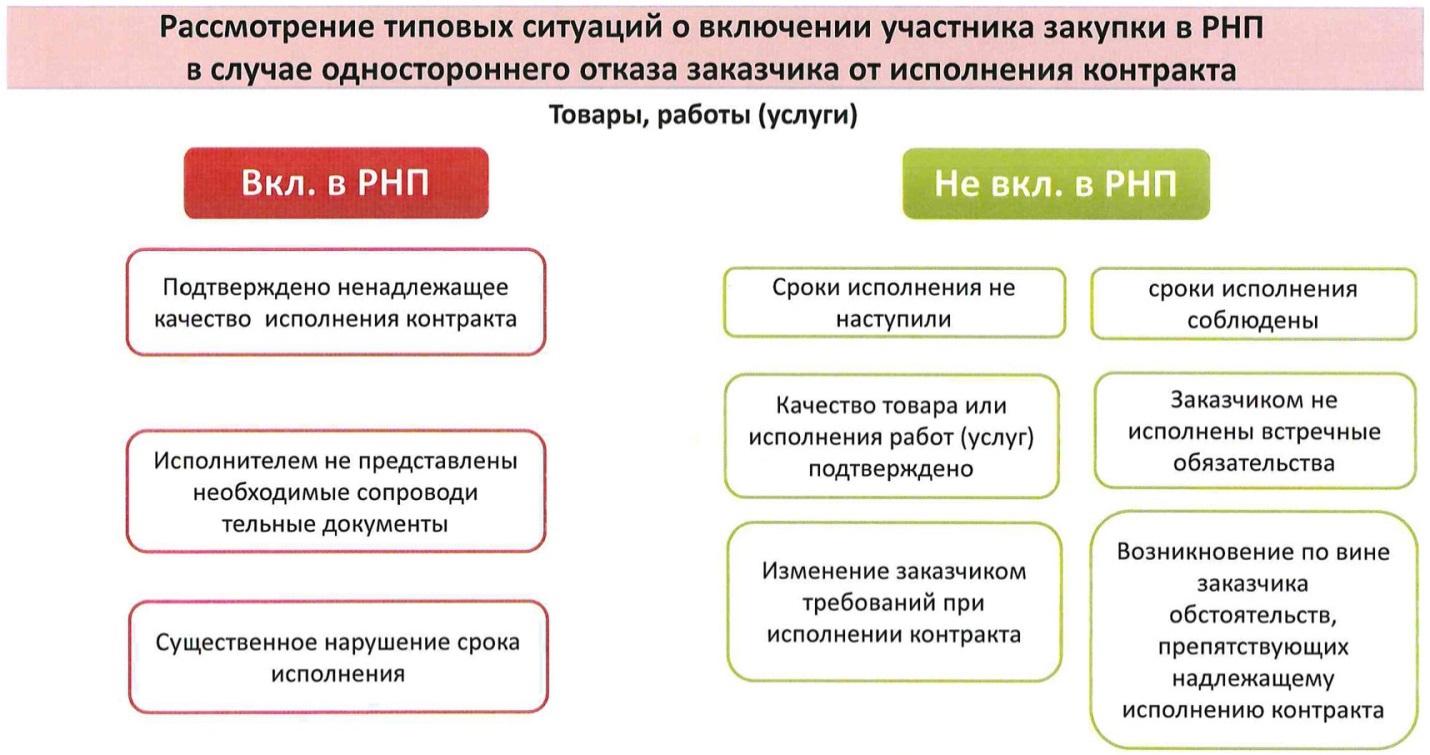 